姓名（NAME）：_____________            成绩(GRADE)：______________按顺序写出23个声母。(In order to write 23 initials.) 【20分】看图片，写名称。【10 分】(Write one character for each body part.)	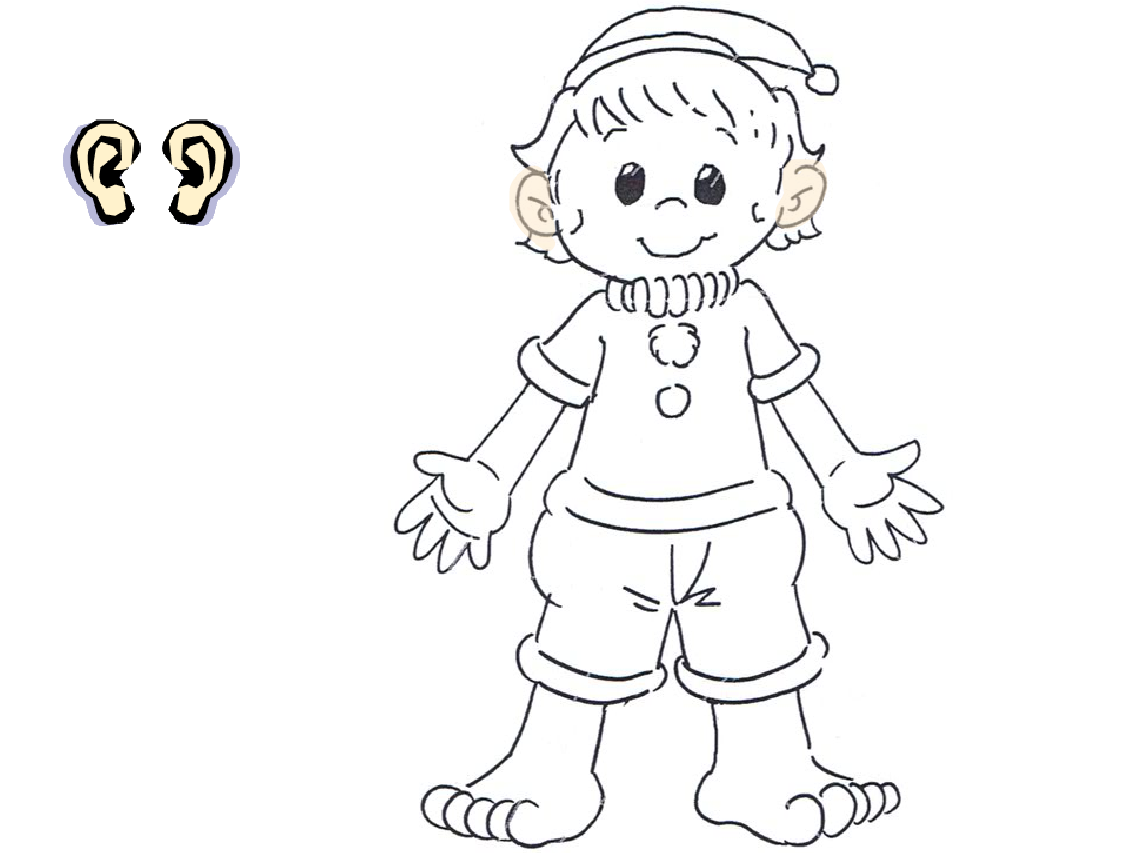 配对练习。（ Matching the numbers and objects.）【10 分】			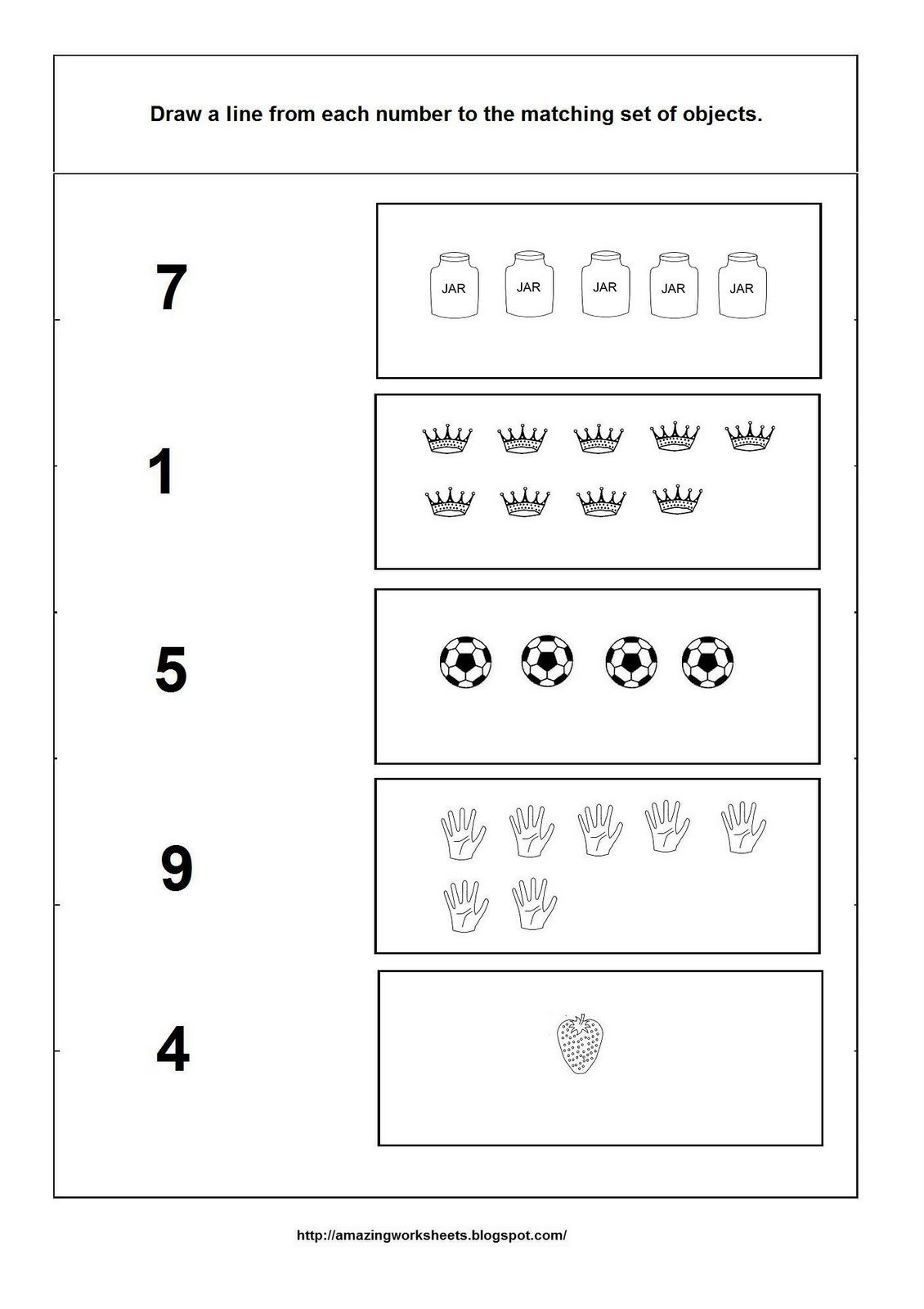 看图写字。（Write one character for each picture.）【10 分】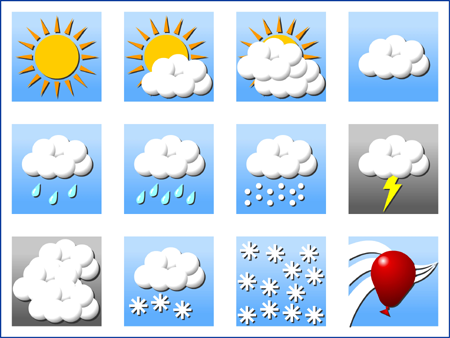 数笔画，填空。（Count the strokes and fill in the blanks.）【10 分】“日” 一共有______画， 第二画是_______。“月” 一共有______画， 第一画是_______。“山” 一共有______画， 第二画是_______。“百” 一共有______画， 第六画是_______。“风” 一共有______画， 第二画是_______。写出四季的名称。（Write down the names of four seasons.） 【10 分】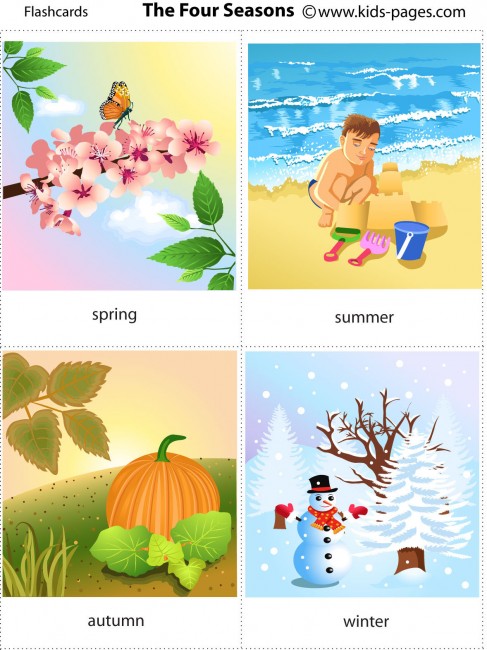 请在横线上写出适当的汉字。（ Please write down to correct characters on the line.） 【20 分】大小月一月大       二月___三月___       四月___五月___       六月___七月___       八月___九月___       十月___十一月小       十二月___颜色配对。（Color matching activity。）【10分】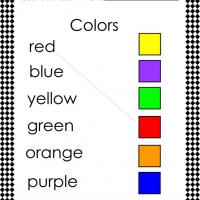 bdzh